Solar Radiation Crossword Puzzle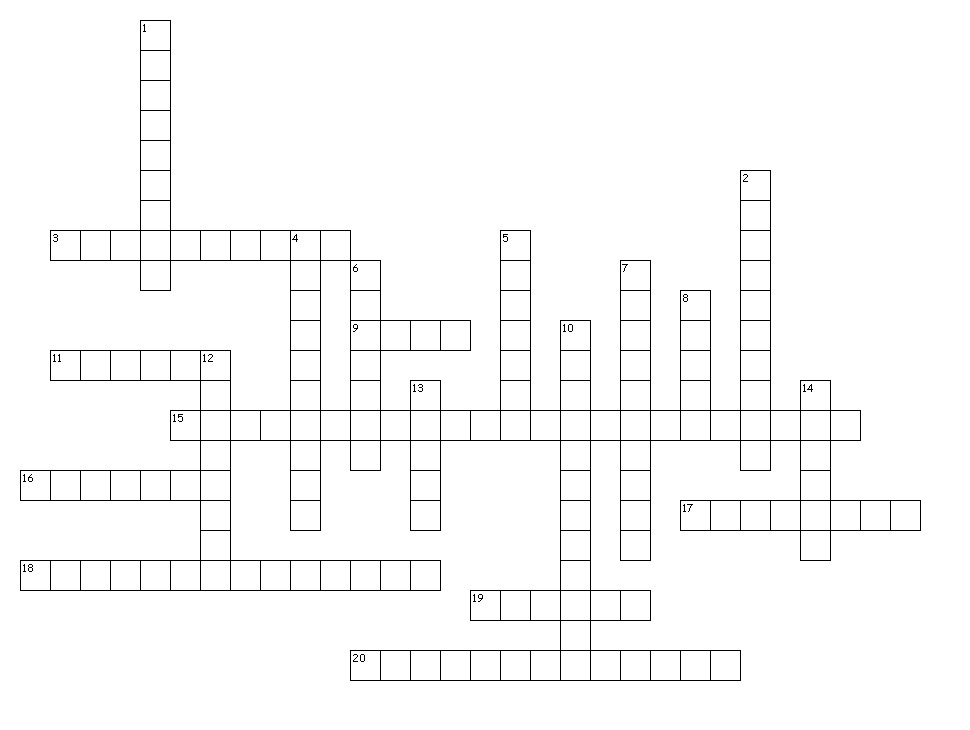 Across3. 	Of the Earth's four spheres, this one is responsible for stopping incoming solar radiation9. 	Our sun is an example of this celestial body11. 	The element produced by the sun's nuclear reactions15. 	The array of the various types of radiation that exist in our universe16. 	The sun's ______ causes objects to orbit it17. 	The element the sun uses to fuel its nuclear reactions18. 	Solar radiation is converted from light energy into chemical energy during this process19. 	The shape of our galaxy20. 	Earth's __________ protects us from solar radiation by forcing the particles to move around Earth through spaceDown1. 	Another term for energy2. 	The ___________ of other stars is measured relative to our sun4. 	An object's orbit around the sun5. 	The majority of solar radiation that reaches Earth is in this category6. 	Nuclear reaction that produces heat when it creates two or more smaller atoms from a larger one7. 	Burning of fuel that produces heat by rearranging the same atoms into a different pattern8. 	The layer of the atmosphere responsible for stopping most solar radiation10. 	A sun-centered solar system12. 	Our sun is located inside an arm of this galaxy13. 	This type of radiation reaching Earth's surface allows us to communicate with the International Space Station14. 	Nuclear reaction that produces heat when it creates a larger atom from two or more smaller ones